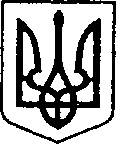 УКРАЇНАЧЕРНІГІВСЬКА ОБЛАСТЬ                       Н І Ж И Н С Ь К А    М І С Ь К А    Р А Д А                                        77 сесія  VII скликанняР І Ш Е Н Н Явід «27» серпня 2020 р.		                   м. Ніжин                        №9-77/2020Про перерахування залишку коштів до бюджету Ніжинської міської об’єднаної територіальної громади, що виділені для ліквідації комунального підприємства Міський фонд підтримки підприємництва    Відповідно до статей 26, 42, 59, 73 Закону України «Про місцеве самоврядування в Україні», статті 17 Закону України «Про державну реєстрацію юридичних осіб, фізичних осіб-підприємців та громадських формувань» та рішення Ніжинської міської ради від 29.04.2020 року № 51-72/2020 «Про припинення комунального підприємства Міський фонд підтримки підприємництва шляхом ліквідації», розпорядження міського голови від 05.05.2020 року №125 «Про створення комісії з ліквідації», Ніжинська міська рада  вирішила:	1. Доручити голові комісії з ліквідації комунального підприємства Міський фонд підтримки підприємництва перерахувати залишок коштів, після проведення всіх виплат пов’язаних з ліквідаційною процедурою, що виділені для припинення комунального підприємства Міський фонд підтримки підприємництва шляхом ліквідації, на рахунок бюджету Ніжинської міської об’єднаної територіальної громади № UA128999980314020544000025707, код ЄДРПОУ 37716092.	2. Організацію виконання даного рішення покласти на голову комісії з ліквідації комунального підприємства Міський фонд підтримки підприємництва Шумейко О.М. 3. Голові комісії з ліквідації комунального підприємства Міський фонд підтримки підприємництва Шумейко О.М. забезпечити оприлюднення даного рішення на офіційному сайті Ніжинської міської ради відповідно до вимог чинного законодавства.          4. Контроль за виконанням рішення покласти на постійну депутатську комісію міської ради з питань соціально-економічного розвитку міста, підприємницької діяльності, дерегуляції, фінансів та бюджету (голова комісії Мамедов В.Х.).        Міський голова 	                                                                     А.В. Лінникнь